Achievement ObjectivesLevel 6 of the Learning Languages Curriculum Achievement ObjectivesThe achievement objectives in the Communication strand provide the basis for assessment. The two supporting strands, Language knowledge and Cultural knowledge, are only assessed indirectly through their contribution to the Communication strand.Communication Proficiency descriptor – Students can understand and produce more complex language. They can communicate beyond the immediate context, for example, about past and future events. Students can understand and produce a variety of text types. In selected linguistic and sociocultural contexts, students will:Selecting and using language, symbols, and texts to communicate•  Communicate information, ideas, and opinions through different text types.Managing self and relating to others•  Express and respond to personal ideas and opinions.Participating and contributing in communities•  Communicate appropriately in different situations.Language knowledgeStudents will:•  Understand ways in which the Japanese language is organised for different purposes.Standard Course Outline:Revision Programme:A revision programme for External Preparation will be available in Term 4.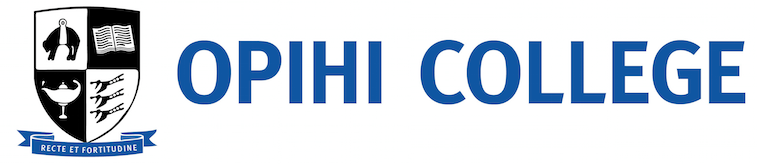 Teacher : Eric Lindblom
Teacher in Charge : Eric Lindblom
E-Mail:    lindblome@opihicollege.school.nz
Phone:     03 615 7442
Room:    11 (Japanese Room)OverviewCourse Title and Level of StudyJapanese Level 1Course DescriptionStudents will develop the skills needed to understand and use spoken and written Japanese; communicate effectively in Japanese for authentic purposes; and learn the conventions of communicating in Japanese and develop an understanding of Japanese culture. Assessment GuidelinesThere are 5 Achievement Standards offered in this course. Each carries a weight of 4 or 5 credits with a total of 24 credits available in the course. Most students will be assessed against 4 or 5 standards.3 of the 5 Achievement Standards are Internally Assessed (14 credits). These are assignment-based assessments, which you will complete during the course. The period of time available to complete the assignments will be clearly stated in the assessment documentation.2 of the 5 Achievement Standards are Externally Assessed (10 credits). These are taught throughout the year. Practice assessments on completed standards will take place in Term 4.AuthenticityAll work submitted must be your own and follow procedures laid out in the Student NCEA Handbook. You must sign an authenticity declaration for your work to be accredited.Pre-requisites for this course and for your next level of studyAdmission to this course is dependent on reaching a satisfactory level in Year 10 Japanese.Course MaterialsKitto Dekiru 3, 4, 5, 6Ring BinderLanguage Perfect Account - $20 KanjiPro Account - $8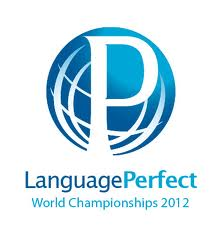 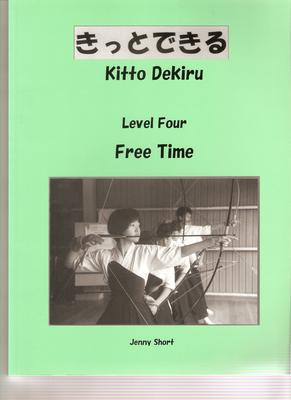 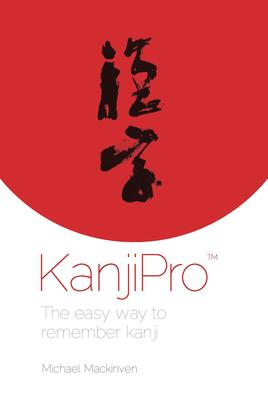 Tracking ProgressStandard Number:  90894Standard Title:  1.2 PresentationGrade:Credits Achieved:Standard Number:  90895Standard Title:  1.3 InteractionGrade:Credits Achieved:Standard Number:  90897Standard Title:  1.5 WritingGrade:Credits Achieved:NQF NumberVer #Internal ExternalFull TitleCreditsEstimated Study DatesEstimated Assessment Date or Project DeadlineFurther assessment90894(1.2)2InternalPresentation - Give a spoken presentation in Japanese that communicates a personal response.4Term 3Weeks 5-10Due by end of Term 3Term 490895(1.3)2InternalInteraction - Interact using spoken Japanese to communicate personal information, ideas and opinions in different situations.5Term 2 – Term 3Due by end of Term 3None90897(1.5)2InternalWriting - Write a variety of text types in Japanese on areas of most immediate relevance.5Term 2 – Term 3Due by end of Term 3None90893(1.1)2ExternalListening - Demonstrate understanding of a variety of spoken Japanese texts on areas of most immediate relevance.5All YearExternal ExamNone90896(1.4)2ExternalReading and Viewing - Demonstrate understanding of a variety of Japanese texts on areas of most immediate relevance.5All YearExternal ExamNone